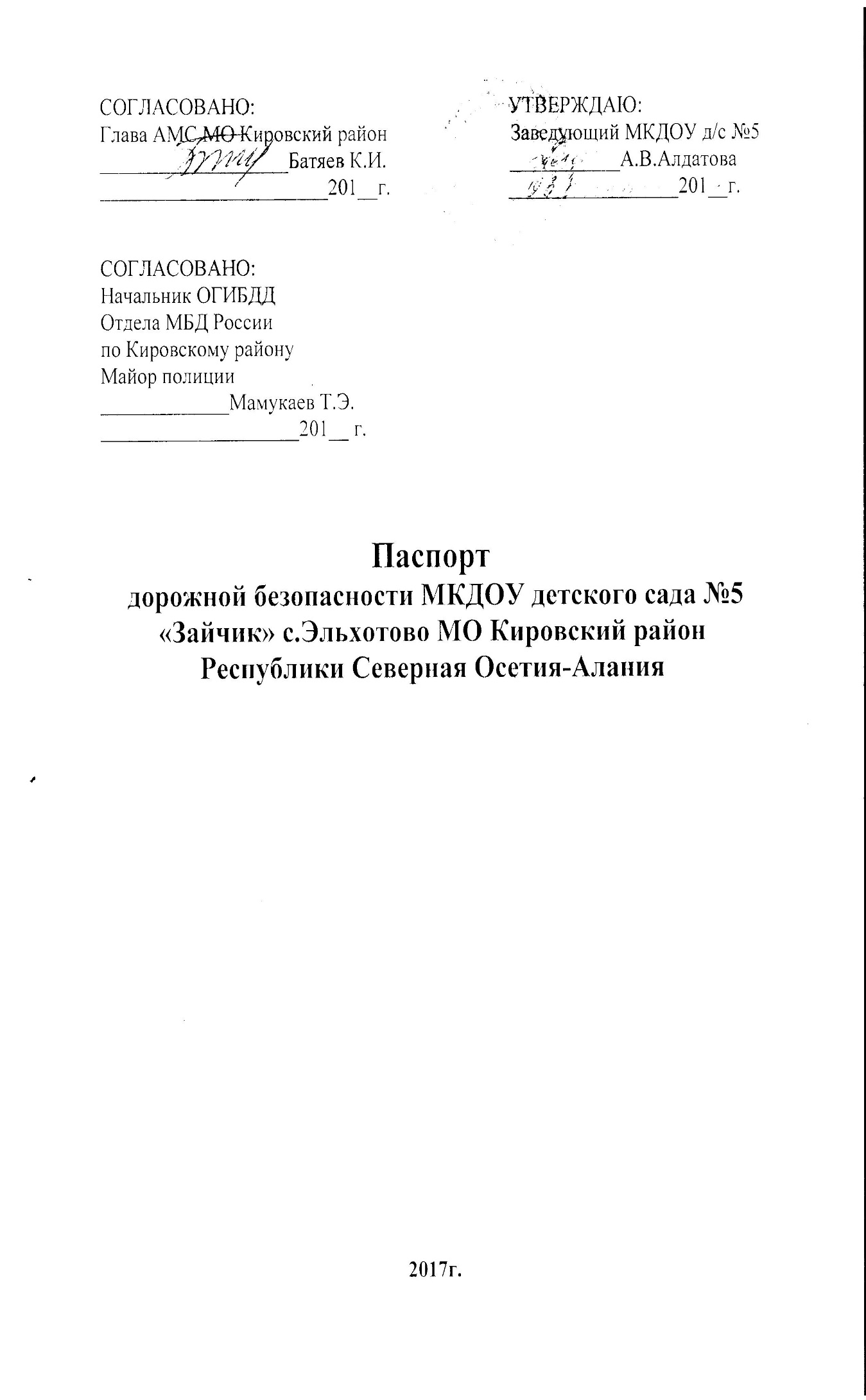 СОДЕРЖАНИЕ:                                                         ПАСПОРТДОРОЖНОЙ БЕЗОПАСНОСТИМКДОУ д/с №5 «Зайчик»с.ЭльхотовоПаспорт дорожной безопасности образовательного учреждения (далее Паспорт) предназначен для отображения информации о муниципальном казённом дошкольном образовательном учреждении детском саде № 5 «Зайчик» (далее ДОУ) с точки зрения обеспечения безопасности детей на этапах их перемещения «Дом – ДОУ – дом», для использования воспитателями и сотрудниками Госавтоинспекции в работе по разъяснению безопасного передвижения и поведения детей на улично–дорожной сети вблизи МКДОУ и на маршруте «ДОУ – дом», для подготовки мероприятий по предупреждению детского дорожно - транспортного травматизма.Паспорт ведется ответственным сотрудником образовательного учреждения совместно с сотрудниками Госавтоинспекции, которые оказывают помощь в разработке  Паспорта, а также при внесении необходимых изменений в отдельные разделы Паспорта.Оригинал Паспорта хранится в ДОУ, копия паспорта – в отделе пропаганды безопасности дорожного движения ОГИБДД.                                  1.Пояснительная запискаЖизнь и здоровье человека являются наивысшей ценностью. Государство берёт на себя ответственность за защиту, охрану и обеспечение безопасности жизнедеятельности человека. Одной из составляющих общей безопасности является дорожная безопасность. И именно дорожная безопасность, как показывает статистика, является в настоящее время наиболее проблемной. Особенно тревожно то, что в дорожно-транспортных происшествиях гибнут и получают травмы дети, подчас и дошкольного возраста.Субъектами, осуществляющими деятельность по профилактике детского дорожно-транспортного травматизма, являются: подразделения Госавтоинспекции, средства массовой информации, общественные объединения, деятельность которых связана с дорожным движением, а также дошкольные и иные образовательные учреждения.В воспитательном процессе ДОУ выделена образовательная область «Безопасность», которая включает в себя задачу по передаче детям знаний о правилах безопасности дорожного движения в качестве пешехода и пассажира транспортного средства.Для достижения поставленной задачи главная роль отводится педагогам и родителям. От того, насколько сами они будут подготовленными, очень многое зависит. Так, взрослые должны знать:-правила дорожного движения, относящиеся к движению пешеходов, велосипедистов, перевозке пассажиров;-основные дорожные знаки, касающиеся участников дорожного движения;-требования безопасности при перевозке групп детей автобусами, при движении колонной.Одним из самых надёжных способов формирования у дошкольника безопасного поведения на дорогах является наблюдение дорожных ситуаций непосредственно на целевых прогулках, то есть получение доступной объективной информации от взрослого (как педагога, так и родителей).В детском саду педагоги прилагают усилия для того, чтобы помочь ребёнку овладеть правилами дорожного движения, подготовить его к школьному периоду жизни, а именно: самостоятельно пользоваться правилами безопасного передвижения, начиная с территории своего микрорайона.2.Общие сведенияНаименование МКДОУ д/с№5: муниципальное казённое дошкольное образовательное учреждение детский сад №5 «Зачик».Тип - казённоеЮридический/фактический адрес ДОУ: 33600 Республика Северная Осетия –Алания Кировский район с. Эльхотово, ул. Доева, 4»а»Руководители ДОУ:Заведующая Алдатова Алла Викторовна тел:8(867 35) 5-12-57Старший воспитатель Бичерахова Вера Мироновна тел:8(867 35) 5-12-57        Ответственные работники:Ответственные работники за мероприятия по профилактике детского травматизма:         медицинская сестра Мильдзихова Елена ВалерьевнаКоличество воспитанников 95Наличие уголка по БДД имеется  в групповой комнате второй младшей и средней группНаличие на участке детского сада для детей дорожной разметки:- нетВ общеобразовательной программе ДОУ: имеется раздел «Безопасность».В годовом плане ДОУ имеются мероприятия по работе с педагогами, взаимодействию с семьей, общественностью по обучению детей БДД: занятия, дидактические игры, игры-драматизации, сюжетно-ролевые игры, чтение художественной литературы, наблюдения на прогулках, конкурсы, консультации, праздники, досуги, утренники, сотрудничество с родителями.Реализация программ в режиме дня: самостоятельная  деятельность педагога и детей, режимные моменты, утренние и вечерние часы.В каких возрастных группах проводится организованная образовательная деятельность по БДД: в группах младшего дошкольного возраста, среднего и старшего дошкольного возраста.Формы работы с детьми: беседы, целевые прогулки, игры, праздники, досуги, развлечения, встречи с работниками ОГИБДД, просмотр диафильмов, прослушивание аудиозаписей, театрализованные представления.Формы работы по взаимодействию с семьей: беседы, консультации, информационные стенды, досуги, конкурсы.Формы взаимодействия ДОУ с МОУ СОШ №1: встречи, экскурсии, досуги, родительские собрания.Наличие методической литературы и наглядных пособий имеются, см.(приложение № 4.6)Время работы ДОУ: 08:00 – 18:30Телефоны оперативных служб:Полиция: 02Противопожарная часть: 01Скорая медицинская помощь: 03Единая дежурно-диспетчерская служба: 112                                   3.План — схема ДОУ     Район расположения ДОУ, пути движения транспортных средств и воспитанников (схема №1). 4.Приложения    4.1. Мероприятия по профилактике детского дорожно-транспортного травматизма:1. Участие в различных конкурсах по ПДД.2. Работа с субъектами воспитательного процесса: воспитателями, педагогами дополнительного образования по оказанию им методической помощи в проведении разнообразных форм проведения мероприятий по изучению Правил дорожного движения.3. Активизация работы по предупреждению несчастных случаев с детьми на улице, по разъяснению среди дошкольников Правил поведения в общественных местах и предупреждению нарушений Правил дорожного движения.4. Создание и оборудование уголков по безопасности движения, изготовление стендов, перекрестков, светофоров, разработка методических, дидактических материалов и пособий для занятий с дошкольниками.5. Создание специальных атрибутов для занятий в группе для практических занятий по Правилам дорожного движения.6. Работа с родителями по разъяснению Правил дорожного движения, проведение разных форм: собрания, выставки-конкурсы творческих работ (рисунки, поделки).7. Пропаганда Правил дорожного движения через видео-презентации, участие в творческих конкурсах (рисунки, плакаты, совместные работы детей и родителей, методических разработок по проведению игр, викторин, и др.). Оформление методической копилки по организации и проведению месячника «Внимание, дети!». Постоянный контакт администрации образовательного учреждения с инспектором ОГИБДД – необходимое условие плодотворной работы по изучению Правил дорожного движения и профилактики детского дорожно-транспортного травматизма.    4.2. Работа с дошкольниками по образовательной области «Безопасность» направлена на достижение целей формирования предпосылок экологического сознания (безопасности окружающего мира) через решение следующих задач:- передать детям знания о правилах безопасности дорожного движения в качестве пешехода и пассажира транспортного средства;- формирование представлений об опасных для человека и окружающего мира природы ситуациях и способах поведения в них.     «Транспорт», «Прогулка пешехода», «Работа инспектора ДПС ГИБДД», «Правила перехода проезжей части по регулируемому пешеходному переходу», « Работа инспектора ДПС ГИБДД», « Значение дорожных знаков», «Сигналы светофора», «Правила поведения на остановке и в общественном транспорте», «Пешеходный переход», «Пешеходный переход регулируемый и нерегулируемый».Сюжетно ролевые игры, конкурсы:«Красный, желтый, зеленый», «Правила дорожные — всем друзья надежные», «Поездка в театр», , конкурс «Лучший пешеход», «Мы едем, едем, едем…», «Красная Шапочка», «Случай на улице», «Путешествие в страну дорожных правил», конкурс «Лучший пешеход», «Путешествие в страну Светофорию», «Путешествие в страну дорожных правил», «Перекрёсток», «Светоотражающий значок».Совместная деятельность педагога с детьми:«Волшебные огоньки», «Ходим в гости по утрам», «Путешествие в страну Светофорию «Поможем петушку выучить правила дорожного движения», «Берегись автомобиля», «Наш друг — светофор», «Для чего нам светофор?», «Светоотражающий значок», «Наш друг — светофор», «Поведение ребенка на детской площадке», «Моя улица», «Обязанности пешеходов», «О правилах поведения в транспорте».«Знакомство с работой службы спасения — МЧС», «Закрепление знаний о работе службы спасения - МЧС» Расширение представлений детей о работе ГИБДД. Формирование умений находить дорогу из дома в детский сад по схеме.4.3. Инструкция для воспитателей по предупреждению детского дорожно-транспортного травматизма• Отправляясь на экскурсию или на прогулку по улицам города, воспитатель обязан точно знать число детей, которых он берет с собой (обязательно сделать пометку в журнале экскурсий). Оставшиеся по каким — либо причинам дети в детском саду, по указанию заведующей находятся под присмотром определенного сотрудника.• Группы детей разрешается водить только по тротуару (а не по дороге вдоль тротуара). Нужно следить, чтобы дети шли строго по двое, взявшись за руки.• Дети очень любознательны, в пути они могут увлечься чем - нибудь, отстать или уклониться в сторону. Поэтому группу детей всегда должны сопровождать двое взрослых: один идет впереди, другой — сзади.• Переходить через улицу надо на перекрестках или в местах, где имеются знаки перехода, по пешеходным дорожкам и при зеленом сигнале светофора.• Переходить через улицу надо не спеша, спокойным ровным шагом.• Переходить через улицу надо напрямик (а не наискось), потому что это ближайший путь на противоположную сторону.• При переходе улицы на перекрестке надо обращать внимание не только на зеленый сигнал светофора, но и на приближающийся транспорт. Прежде чем сойти с тротуара необходимо пропустить машины.• В местах, где нет тротуара, надо ходить по левой стороне, навстречу транспорту, и при его приближении уступать ему место, отходя к краю дороги.• Воспитателям нужно брать с собой красный флажок, и в случае, когда дети не успели перейти улицу, поднятием вверх флажка дать сигнал водителю остановиться и пропустить остальных детей.• Большое значение имеет обучение детей правилам уличного движения. Это следует делать систематически и настойчиво, сообразуясь с особенностями детского возраста.• Каждый воспитатель должен хорошо знать правила дорожного движения, чтобы со знанием преподать их детям.4.4. Просвещение родителей по вопросам обучения детей правилам дорожного движенияОрганизуя столь важную работу по профилактике детского дорожно-транспортного травматизма, нельзя не задействовать в ней родителей воспитанников. Для этого нужно продумать их участие в проводимых мероприятиях. Следует посвятить этому отдельное родительское собрание, на котором ознакомить родителей с основными мерами по обеспечению безопасности их детей на улицах.Так, на собрании важно напомнить родителям, что яркая одежда помогает водителю увидеть ребенка. И наоборот, малыша трудно заметить, если на нем блеклая одежда. Ребенку трудно разглядеть, что делается на улице, если на глаза надвинут капюшон или обзор закрывает зонт. Детям нужно разъяснять, какой опасности они подвергаются, когда их не видно. Чтобы ребенка легче было увидеть на улице, его надо одевать в одежду неоновых цветов с отражающими полосками или специальными отражателями. Современная детская одежда (куртки, комбинезоны) обычно уже имеет нашивки-отражатели. Многие игрушки, значки, наклейки на детских рюкзаках имеют свойства отражателей. Чем их больше на одежде и вещах ребенка, тем лучше.Как подготовить ребенка к нестандартным ситуациям? Во-первых, разбирать и оценивать множество реальных ситуаций во время прогулок. Во-вторых, воспитывать чувство настороженности в опасных ситуациях и учить контролировать свои эмоции и реакции. В-третьих, учить управлять своим телом, понимать его физические границы и возможности, переносить приобретенный опыт на новые ситуации.Полезно приучать ребенка проговаривать свои действия, чтобы они становились частью его мышечной памяти и внутренней речи. Объяснять и повторять детям, как они должны вести себя на улице и в транспорте, нужно столько раз и так часто, чтобы дошкольники не только запомнили и осознали алгоритм поведения, но и действовали в стандартных ситуациях уверенно, компетентно и предусмотрительно.Следует разъяснять детям, что машина, даже припаркованная, может в любой момент двинуться с места, неожиданно выехать из-за угла, из подворотни, ворот. Дети должны знать, что играть на стоянке машин, прятаться за припаркованные машины – опасно для жизни. С ребенком необходимо исследовать двор и ближайшие улицы, показать опасные места, объяснить, чем они опасны, найти вместе с ним наиболее безопасное место для игр во дворе.Малышу следует объяснять значение дорожных знаков и сигналов светофора, рассказывать, что происходит вдали и вблизи улицы, по которой он ходит вместе с родителями.Нельзя разрешать детям играть самостоятельно на улице где-либо кроме детских площадок, а кататься на санках можно позволять только с тех горок, которые родители видели сами и уверены, что они безопасны. Безопасным можно считать склон, не выходящий на проезжую часть. Следует четко указывать границы участка, где дети могут спокойно кататься на велосипедах и других транспортных средствах.Надо постоянно напоминать, что машина не только “красивая игрушка” (пусть и великоватая для ребенка), средство передвижения, перевозки грузов, но и источник опасности.Грамотное поведение в транспорте, вблизи дорог и на улице включает в себя ряд умений, не связанных непосредственно со знаниями об автомобилях и устройстве дорог. Имеется в виду, что дети должны уметь различать основные цвета, формы, изображения, используемые при регулировке движения транспорта и в знаках дорожного движения, усвоить понятия “вправо”, “влево” (“справа”, “слева”, “направо”, “налево”), “посередине”, “между”, “мимо”, “вверх”, “вниз”, “спиной”, “боком”, а также другие слова, обозначающие направление движения и местонахождение предмета. Дети должны понимать и такие слова, как “стой”, “быстро”, “опасно”, “осторожно”, “посмотри”, “внимание”, “по очереди”, “вместе” и т. д. Кроме того, необходимо научить их запоминать расположение предметов, быстро распознавать предмет, концентрировать внимание на отдельном предмете и на нескольких неподвижных и движущихся предметах, видеть боковым зрением и т. д.Если ребенок заблудился на улице, это становится проблемой и для него самого, и для родителей. Хорошо известно, что каждый ребенок хоть раз в жизни да потеряется, но большинство родителей не готовы к такому повороту событий и воспринимают его как трагедию. Для ребенка это часто та ситуация, в которой он вынужден проявить все полученные знания о том, как переходить дорогу, как дойти до дома, вспомнить имя, фамилию, адрес и т. п. Даже если родители много раз повторяли все это своему малышу, они не могут быть уверены в том, что в стрессовой ситуации дошкольник не растеряется и будет действовать адекватно. Поэтому на всякий случай надо снабдить ребенка карточкой, на которой написаны все эти сведения, а также фамилия, имя, отчество, домашний и рабочий телефон родителей, бабушек и дедушек, каких-нибудь друзей или знакомых. Ребенку обязательно следует внушить, что, если он потеряется и на его плач и крик родители не придут, он должен обратиться к полицейскому, каким-нибудь пожилым людям или продавцу в магазине.На информационных стендах для родителей детей разного возраста следует повесить рекомендации по обучению правилам дорожного движения и поведения на улице. Это будет еще одним поводом напомнить родителям о важности данной темы и обсудить это с ребенком по дороге домой. В отношении проблемы безопасности детей не должно быть легкомыслия, нетерпимы разногласия по принципиальным вопросам.4.5. Перечень оборудования и наглядных материалов в ДОУ по изучению правил дорожного движения.Для деятельности, по обучению детей безопасному поведению на улицах и дорогах, в каждой возрастной группе организованы уголки дорожного движения.В них представлены:- наглядно-иллюстрационный материал (иллюстрации: транспорт, светофор, дорожные знаки, сюжетные картины с проблемными дорожными ситуациями);- настольно-печатные игры (разрезные картинки, игры с правилами, лото, домино и т.д.);- атрибуты для сюжетно-ролевых игр с дорожной тематикой (жезл, свисток, фуражка, дородные знаки: наглядные и переносные, модель светофора);- детская художественная литература по тематике дорожного движения;- конструкторы;- пособия и игры по обучению детей ПДД;- детские рисунки по данной тематике;- стенды для родителей «Осторожно – дорога», «Это надо знать» с оформленной наглядной агитацией в каждой возрастной группе.                                                                                         Утверждаю:  заведующий                                   МКДОУ д/с №5 «Зайчик»                А.В.Алдатова______________________________________5.План работы по профилактике детского дорожно-транспортного травматизма МКДОУ д/с №5 «Зайчик» на 2016-2017 уч. год    6. Информация о проделанной работе по выполнениюплана по профилактике ДДТТ и ДТП за 2015-2016гг. в МКДОУ д/с №5«Зайчик»На протяжении нескольких лет в ДОУ ведется систематическая, планомерная работа по обучению детей правилам дорожного движения, формированию у дошкольников осознанного поведения на улицах города.Большое внимание уделяется работе с коллективом по повышению у педагогов компетенции в знаниях правил дорожного движения (далее ПДД), методике и формам обучения детей дошкольного возраста правилам поведения на дороге.В 2015-2016 учебном году старшим воспитателем Бичераховой В.М.- проведены консультации общие и индивидуальные на темы: «Обучение детей правилам дорожного движения посредством игр»;- Памятки «Уголок по ПДД в ДОУ по профилактике детского дорожно-транспортного травматизма», «Памятка для воспитателей по предупреждению детского дорожно-транспортного травматизма»;- Проведены консультации для родителей: «Правила перевоза ребенка», «Что надо знать ребенку о дороге»;- Педагогами оформлена наглядная агитация: стенды «Детям о правилах дорожного движения», заметки в уголки для родителей во всех группах «Для чего нужна зебра», «Как учить детей переходить улицу» и др.;- С целью оптимизации работы по повышению качества обучения детей правилам дорожного движения старшим воспитателем ДОУ Бичераховой В.М. разработан совместный план работы с ГИБДД по профилактике дорожно-транспортного травматизма на 2016-2017 учебный год;- Воспитателями дошкольных групп разработаны тематические перспективные планы в каждой возрастной группе по планированию занятий по ПДД;- С детьми проводятся экскурсии, целевые прогулки по улицам города, к проезжей части, к перекрестку, проводятся наблюдения за движущимся транспортом, за работой светофора, рассматривание знаков на дорогах;          - В процессе организации совместной деятельности взрослых и детей проводятся тематические занятия, анализ проблемных ситуаций, дидактические игры «Школа автомобилиста», «Светофор», «Знаки на дорогах», «Внимание дорога» и подвижные игры;- Организуются творческие продуктивные занятия: аппликация «Машины на нашей улице», «Светофор», «Улица города», конструирование «Гаражи», «Машины», «Автомастерская», рисование «Я иду по улице», «Безопасность на дорогах города» и др.;- Для самостоятельных игр детей воспитателями ДОУ изготовлены пособия:дидактические игры, настольные обучающие игры, напольные дорожные знаки, атрибуты к сюжетно-ролевым играм;- В ДОУ проводится мониторинг знаний детей правил дорожного движения.На протяжении многих лет в ДОУ реализуется программа «Основы безопасности детей дошкольного возраста» Авдеевой Н.Н., Князевой О.Л., Стеркиной Р.Б. раздел «Ребенок на улице», содержание которого следующее:- устройство проезжей части, «зебра», светофор и другие дорожные знаки для пешеходов, дорожные знаки для водителей и пешеходов, правила езды на транспортных средствах (велосипед, самокат), о работе ГИБДД, милиционер-регулировщик, правила поведения в транспорте. Выполнение данной программы осуществляется в деятельности организованной воспитателем на занятиях и вне занятий, в самостоятельной деятельности детей.Использование методической литературыпо обучению детей правилам дорожного движения:    1. «Дошкольникам о правилах дорожного движения» авт.Э.Я.Степаненкова, М.Ф.Филенко.   Москва «Просвещение»    2. Три сигнала светофора» (дидактические игры, сценарии вечеров досуга) авт.     Т.Ф.Саулина. Москва «Просвещение»   3. «Безопасность на улицах и дорогах» и методическое пособие к ним для работы с детьми старшего дошкольного возраста» авт.Н.Н. Авдеева, О.Л. Князева, Р.Б. Стеркина. Москва ООО «Издательство АСТ-ЛТД»   4 .«Как обеспечить безопасность дошкольников» - методическое пособие авт. К.Ю.Белая Москва «Просвещение»  5. «Правила дорожного движения» - учебно-методическое пособие. Рецензенты:  Тотров В.Б.,Исаакова Л.С., Абаева Н А.Заведующая МКДОУ д/с  №5 :_____________А.В.Алдатова7.Система работы по профилактике ДДТ МКДОУ д/с №5 «Зайчик»Тематический контроль «Дорожная азбука»Цель: Анализ системы работы по обучению детейправилам дорожного движенияв разных видах деятельности (в режиме дня).                        Примерная тематика целевых прогулокМладшая группа:знакомство с улицей;наблюдение за работой светофора;наблюдение за транспортом;пешеходный переход.знакомство с улицей;наша улица;сравнение легкового и грузового автомобилей;наблюдение за светофором.улица;правила поведения на улице;наблюдение за транспортом;прогулка пешехода;переход;перекресток;наблюдение за работой светофора;наблюдение за работой инспектора ДПС ГИБДД;прогулка к автобусной остановке.улицы и перекрестки;правила дорожного движения;наблюдение за работой светофора;наблюдение за движением машин и работой водителя;наблюдение за работой инспектора ДПС ГИБДД;значение дорожных знаков;знакомство с местом остановки пассажирского транспорта;пешеходный переход (подземный и наземный);островок безопасности.Группу детей разрешается водить только по тротуару или левой обочине не более чем в два ряда, в сопровождении трех взрослых. Желательно, чтобы в руках у детей не было никаких предметов.Переходить улицу разрешается только в местах, где имеются линии или указатели, или на перекрестках по линии продолжения тротуаров. При этом воспитатель, дойдя до середины проезжей дороги, поднятым красным флажком предупреждает водителей транспорта о колонне детей, переходящих дорогу, до тех пор, пока дети не пройдут.Рекомендуется для организованного перехода улицы с детьми младшего дошкольного возраста использовать цветную веревочку, за которую по обе ее стороны держатся дети.Езда на велосипедах по улицам и дорогам разрешается лицам с 14 лет. Дети до 14 лет должны кататься во дворах, на игровых площадках под присмотром взрослых.на дорогу выходить нельзя;дорогу переходить можно только со взрослыми, держась за руку. Вырываться нельзя;переходить дорогу надо по переходу спокойным шагом;пешеходы - люди, которые идут по улице;когда мы едем в автобусе, троллейбусе, трамвае, нас называют пассажирами;машины бывают разные - это транспорт. Машинами управляют шоферы (водители). Для машин (транспорта) предназначено шоссе (дорога, мостовая);когда мы едем в транспорте, нельзя высовываться из окна, надо держаться за руку мамы, папы, поручень;чтобы был порядок на дороге, чтобы не было аварий, чтобы пешеход не попал под машину, надо подчиняться сигналу светофора:ходить по тротуару следует с правой стороны;прежде чем перейти дорогу, надо убедиться, что транспорта нет, посмотрев налево и направо, затем можно двигаться;переходить дорогу полагается только шагом;необходимо подчиняться сигналу светофора;в транспорте нужно вести себя спокойно, разговаривать тихо, держаться за руку взрослого (и поручни), чтобы не упасть;нельзя высовываться из окна автобуса, троллейбуса, высовывать в окно руки;входить в транспорт и выходить из него можно только, когда он стоит;играть можно только во дворе.Требования к передвижению с группой детейРекомендации родителям младших дошкольников           Ваш ребенок должен играть только во дворе под вашим наблюдением и знать: на дорогу выходить нельзя!           Не запугивайте ребенка, а наблюдайте вместе с ним и, используя ситуации на дороге, улице, во дворе, объясните, что происходит с транспортом, пешеходами.           Развивайте у ребенка зрительную память, внимание. Для этого создавайте игровые ситуации дома. Закрепляйте в рисунках впечатления от увиденного.В этом возрасте ваш малыш должен знать:Красный цвет — движенья нет,А зеленый говорит: «Проходите, путь открыт!»Рекомендации родителям старших дошкольниковВоспитывайте у ребенка привычку быть внимательным на улице, осторожным и осмотрительным.Наблюдайте за ситуациями на улице, дороге, за пешеходами и транспортом, светофором, и обязательно обсуждайте с ребенком увиденное.Почитайте ребенку стихотворение по теме и обязательно побеседуйте с ним о прочитанном.На прогулке, по дороге в детский сад и домой закрепляйте знания, полученные ранее.    Чаще задавайте ребенку проблемные вопросы, беседуйте с ним, обращайте внимание на свои действия (почему вы остановились перед переходом, почему именно в этом месте).1. Содержание   …………………………………………………………..    11. Пояснительная записка ………………………………………………  2-32. Общие сведения ………………………………………………………… 44.1. Мероприятия по профилактике детского дорожно- транспортного травматизма………………………………………………. 54.2. Работа с дошкольниками по образовательной области «Безопасность»…………………………………………………………. 5 -7    4.3. Инструкция для воспитателей по предупреждению детского дорожно–транспортного травматизма………………………………… 7-84.4. Просвещение родителей по вопросам обучения детей правилам дорожного движения. …………………………………………………..8-104.5. Перечень оборудования и наглядных материалов в ДОУ по изучению правил дорожного движения…………………………………………. 10-11   5. План работы по профилактике детского дорожно-транспортного травматизма МКДОУ д/с №5 «Зайчик» на 2016-2017 уч. год……… 12-136.Информация о проделанной работе по выполнению плана по профилактике ДДТТ и ДТП за 2015-2016гг. в МКДОУ д/с №5 «Зайчик». ………………………………………………………………  14-157.Система работы по профилактике ДДТ МКДОУ д/с №5» …………16-188.Тематический контроль «Дорожная азбука»……………………….. 19-209.  Примерная тематика целевых прогулок …………………………… 20-223.План-схема ДОУ:  1) район расположения ДОУ, пути движения транспортных средств и   детей (схема №1); …………………………………………….. 23Вторая младшая группаВторая младшая группаСредняя группаСтаршая группа«Внимание дорога»«Внимание дорога»«Внимание дорога»«Основы безопасности во дворе и на улице»«Основы безопасности во дворе и на улице»«Основы безопасности во дворе и на улице»«Дорожная азбука»«Дорожная азбука»«Дорожная азбука»«Светофор»«Светофор»«Светофор»«Водители»«Водители»«Водители»«Путешествие на машинах»«Путешествие на машинах»«Пешеходы транспорт»«Собери автомобиль»«Собери автомобиль»«Путешествие на машинах»«Транспорт»«Собери автомобиль»«Знакомство с дорогой»«Знакомство с дорогой»« Как работает светофор»«Правила поведения на дороге»«Правила поведения на дороге»«Сравнение легкового и грузового автомобилей»«Знакомство со светофором»«Знакомство со светофором»«Правила поведения на дороге» 1 1Провести велосипедные соревнования средивоспитанников ДОУоктябрьДети старшегодошкольноговозраставоспитателивоспитатели22Провести подвижные игры «Знающий пешеход»апрельДети среднегодошкольноговозраставоспитателивоспитатели33Провести конкурс рисунка на асфальтемайВоспитанникиДОУвоспитателивоспитатели44Провести викторины по ПДД1 раз вкварталВоспитанникиДОУВоспитателиВоспитатели55Организовать встречу с инспектором ГИБДД1 раз вкварталВоспитанникиДОУСтарший воспитательСтарший воспитательРабота по обеспечению безопасности движения в микрорайоне ДОУРабота по обеспечению безопасности движения в микрорайоне ДОУРабота по обеспечению безопасности движения в микрорайоне ДОУРабота по обеспечению безопасности движения в микрорайоне ДОУРабота по обеспечению безопасности движения в микрорайоне ДОУРабота по обеспечению безопасности движения в микрорайоне ДОУРабота по обеспечению безопасности движения в микрорайоне ДОУ11Обновить схемы основных маршрутов, покоторым ходят воспитанники ДОУ, оформить их насентябрьВоспитанникиДОУвоспитателивоспитателистенде для родителей, размещать их в уголках в группах22Проведение родительских собранийОктябрьмайродителивоспитателивоспитатели33Ежедневные беседы – пятиминутки с родителями «Безопасный путь из дома в детский сад»В течениегодародителивоспитателивоспитателиМероприятияМероприятияСрокиОтветственный-       Обновление уголков по изучению правил дорожного движения в группах (игровые зоны, атрибуты, информация)-          Оформление консультационного материала для родителей по профилактике детского дорожно-транспортного травматизма (фотоматериал, папки-раскладушки)Консультация для воспитателей на тему: «Обучение детей правилам дорожного движения посредством игр».-        Оформление стенда-       Обновление уголков по изучению правил дорожного движения в группах (игровые зоны, атрибуты, информация)-          Оформление консультационного материала для родителей по профилактике детского дорожно-транспортного травматизма (фотоматериал, папки-раскладушки)Консультация для воспитателей на тему: «Обучение детей правилам дорожного движения посредством игр».-        Оформление стендасентябрь 2016г.воспитателист. воспитательБичерахова В.М.-     Беседа с детьми-  Экскурсии и целевые прогулки с детьми: по улицам села (виды транспорта);к перекрестку (пешеходный переход, наблюдение за светофором; на остановку пассажирского транспорта.)-     Беседа с детьми-  Экскурсии и целевые прогулки с детьми: по улицам села (виды транспорта);к перекрестку (пешеходный переход, наблюдение за светофором; на остановку пассажирского транспорта.)октябрь 2016 г.воспитатели-        Подвижные игры (цель: закрепить знания о правилах перехода дороги, работе светофора и регулировщика).-       Чтение Художественных произведений, рассматривание картинок, иллюстраций, заучивание стихов о транспорте, правилах дорожного движения-        Подвижные игры (цель: закрепить знания о правилах перехода дороги, работе светофора и регулировщика).-       Чтение Художественных произведений, рассматривание картинок, иллюстраций, заучивание стихов о транспорте, правилах дорожного движенияноябрь 2016 г.воспитатели-           Знакомство с дорожными знаками и указателями: «Въезд воспрещен», «Велосипедные движения запрещены», «Движение налево», «Движение направо», «Движение прямо», «Перекресток», «Железнодорожный переезд», «Пешеходы», «Дети», «Переход», «Стоп».-           Знакомство с дорожными знаками и указателями: «Въезд воспрещен», «Велосипедные движения запрещены», «Движение налево», «Движение направо», «Движение прямо», «Перекресток», «Железнодорожный переезд», «Пешеходы», «Дети», «Переход», «Стоп».декабрь 2016г.воспитатели-     Сюжетно-ролевые игры-     Сюжетно-ролевые игры-         Занятия с детьми «Мы пассажиры» (цель: закрепить правила поведения в общественном транспорте).-     Консультации для родителей на тему: «Правила перевоза ребенка», «Что надо знать ребенку о дороге».-         Занятия с детьми «Мы пассажиры» (цель: закрепить правила поведения в общественном транспорте).-     Консультации для родителей на тему: «Правила перевоза ребенка», «Что надо знать ребенку о дороге».январь 2017г.воспитателиБеседы с детьми, чтение художественных произведений, рассматривание картин, иллюстраций, заучивание стихов о транспорте, правилах дорожного движения.Беседы с детьми, чтение художественных произведений, рассматривание картин, иллюстраций, заучивание стихов о транспорте, правилах дорожного движения.февраль воспитатели- Оформление выставки методических пособий для организации работы с детьми по изучению правил дорожного движения в методическом кабинете- Оформление выставки методических пособий для организации работы с детьми по изучению правил дорожного движения в методическом кабинетеМарт     ст. воспитатель- Целевые прогулки в места повышенной опасности (регулируемые и нерегулируемые перекрестки, пешеходные переходы и пр.)- Целевые прогулки в места повышенной опасности (регулируемые и нерегулируемые перекрестки, пешеходные переходы и пр.)апрель воспитатели-        Консультация для родителей на тему: «Как научить ребенка отвечать за свою безопасность», «Профилактика детского дорожно-транспортного травматизма в летний период».-       Консультация для воспитателей на тему «Организация изучения правил дорожного движения с детьми в летний оздоровительный период»-   Обновление детской транспортной площадки, дорожной разметки на территории МКДОУ-        Консультация для родителей на тему: «Как научить ребенка отвечать за свою безопасность», «Профилактика детского дорожно-транспортного травматизма в летний период».-       Консультация для воспитателей на тему «Организация изучения правил дорожного движения с детьми в летний оздоровительный период»-   Обновление детской транспортной площадки, дорожной разметки на территории МКДОУМай 2017г.воспитателист. воспитательЗавхозСодержание работыСодержание работыСодержание работыСодержание работыСрок исполненияСрок исполненияОтветственныйОтветственныйОтветственныйОтветственныйОрганизация работыОрганизация работыОрганизация работыОрганизация работыОрганизация работыОрганизация работыОрганизация работыОрганизация работыОрганизация работыОрганизация работы1. Помощь воспитателям в составлении планов работы по профилактике безопасного дорожного движения на год1. Помощь воспитателям в составлении планов работы по профилактике безопасного дорожного движения на год1. Помощь воспитателям в составлении планов работы по профилактике безопасного дорожного движения на год1. Помощь воспитателям в составлении планов работы по профилактике безопасного дорожного движения на годСентябрь - октябрьСентябрь - октябрьСтарший воспитательСтарший воспитательСтарший воспитательСтарший воспитатель2. Оформление уголков безопасности дорожного движения в группах2. Оформление уголков безопасности дорожного движения в группах2. Оформление уголков безопасности дорожного движения в группах2. Оформление уголков безопасности дорожного движения в группахЯнварьЯнварьВоспитателиВоспитателиВоспитателиВоспитатели3. Консультация для педагогов «Формирование у дошкольников сознательного отношения к вопросам личной безопасности окружающих»3. Консультация для педагогов «Формирование у дошкольников сознательного отношения к вопросам личной безопасности окружающих»3. Консультация для педагогов «Формирование у дошкольников сознательного отношения к вопросам личной безопасности окружающих»3. Консультация для педагогов «Формирование у дошкольников сознательного отношения к вопросам личной безопасности окружающих»Декабрь 3-янеделямесяцаДекабрь 3-янеделямесяцаСтарший воспитательСтарший воспитательСтарший воспитательСтарший воспитатель                          Методическая работа                          Методическая работа                          Методическая работа1 Оформление выставки в методическом кабинете1 Оформление выставки в методическом кабинете1 Оформление выставки в методическом кабинете1 Оформление выставки в методическом кабинетеОктябрьОктябрьСтарший воспитательСтарший воспитательСтарший воспитательСтарший воспитатель2. Пополнение методического кабинета и групп методической, детской литературой и наглядными пособиями2. Пополнение методического кабинета и групп методической, детской литературой и наглядными пособиями2. Пополнение методического кабинета и групп методической, детской литературой и наглядными пособиями2. Пополнение методического кабинета и групп методической, детской литературой и наглядными пособиямиВ течение годаВ течение годаСтарший воспитатель, воспитатели группСтарший воспитатель, воспитатели группСтарший воспитатель, воспитатели группСтарший воспитатель, воспитатели групп3. Контроль организации работы с детьми по теме «Дорожная азбука»3. Контроль организации работы с детьми по теме «Дорожная азбука»3. Контроль организации работы с детьми по теме «Дорожная азбука»3. Контроль организации работы с детьми по теме «Дорожная азбука»1 раз в квартал1 раз в кварталЗаведующий,старшийвоспитательЗаведующий,старшийвоспитательЗаведующий,старшийвоспитательЗаведующий,старшийвоспитатель4. Обсуждение проблемы дорожно-транспортного травматизма в педагогическом совете4. Обсуждение проблемы дорожно-транспортного травматизма в педагогическом совете4. Обсуждение проблемы дорожно-транспортного травматизма в педагогическом совете4. Обсуждение проблемы дорожно-транспортного травматизма в педагогическом советеФевраль«ь.Февраль«ь.ЗаведующийЗаведующийЗаведующийЗаведующий5. Открытый просмотр образовательной деятельности в подготовительной группе «Нам на улице не страшно»5. Открытый просмотр образовательной деятельности в подготовительной группе «Нам на улице не страшно»5. Открытый просмотр образовательной деятельности в подготовительной группе «Нам на улице не страшно»5. Открытый просмотр образовательной деятельности в подготовительной группе «Нам на улице не страшно»НоябрьНоябрьСтарший воспитатель, музыкальный руководительСтарший воспитатель, музыкальный руководительСтарший воспитатель, музыкальный руководительСтарший воспитатель, музыкальный руководитель6. Конкурс детских работ на тему «Правила дорожного движения»6. Конкурс детских работ на тему «Правила дорожного движения»6. Конкурс детских работ на тему «Правила дорожного движения»6. Конкурс детских работ на тему «Правила дорожного движения»Апрель - майАпрель - майСтарший воспитательСтарший воспитательСтарший воспитательСтарший воспитатель7. Подбор и систематизация игр по всем группам по теме «Правила дорожного движения»7. Подбор и систематизация игр по всем группам по теме «Правила дорожного движения»7. Подбор и систематизация игр по всем группам по теме «Правила дорожного движения»7. Подбор и систематизация игр по всем группам по теме «Правила дорожного движения»В течение годаВ течение годаСтарший воспитатель, воспитатели группСтарший воспитатель, воспитатели группСтарший воспитатель, воспитатели группСтарший воспитатель, воспитатели группРабота с детьмиРабота с детьмиРабота с детьмиРабота с детьмиРабота с детьмиРабота с детьми1. Целевые прогулки: младшая и средняя группы; 1. Целевые прогулки: младшая и средняя группы; 1. Целевые прогулки: младшая и средняя группы; 1. Целевые прогулки: младшая и средняя группы; 1 раз в 2 мес. 1 раз в месяц1 раз в 2 мес. 1 раз в месяцВоспитатели группВоспитатели группВоспитатели групп2. Игры (подвижные, дидактические, сюжетно- ролевые, театрализованные)2. Игры (подвижные, дидактические, сюжетно- ролевые, театрализованные)2. Игры (подвижные, дидактические, сюжетно- ролевые, театрализованные)2. Игры (подвижные, дидактические, сюжетно- ролевые, театрализованные)ЕжемесячноЕжемесячноВоспитателиВоспитателиВоспитатели3. Тематические вечера3. Тематические вечера3. Тематические вечера3. Тематические вечера1 раз в квартал1 раз в кварталМузыкальный руководитель, воспитателиМузыкальный руководитель, воспитателиМузыкальный руководитель, воспитатели4. Образовательная деятельность в группах:познание и коммуникация; художественное творчество.4. Образовательная деятельность в группах:познание и коммуникация; художественное творчество.4. Образовательная деятельность в группах:познание и коммуникация; художественное творчество.4. Образовательная деятельность в группах:познание и коммуникация; художественное творчество.1 раз в квартал1 раз в кварталВоспитателиВоспитателиВоспитатели5. Чтение художественной литературы: Т.И. Алиева «Ехали медведи», «Дорожная азбука», А. Иванов «Как неразлучные друзья дорогу переходили», С. Михалков «Моя улица», «Я еду через дорогу» и др.5. Чтение художественной литературы: Т.И. Алиева «Ехали медведи», «Дорожная азбука», А. Иванов «Как неразлучные друзья дорогу переходили», С. Михалков «Моя улица», «Я еду через дорогу» и др.5. Чтение художественной литературы: Т.И. Алиева «Ехали медведи», «Дорожная азбука», А. Иванов «Как неразлучные друзья дорогу переходили», С. Михалков «Моя улица», «Я еду через дорогу» и др.5. Чтение художественной литературы: Т.И. Алиева «Ехали медведи», «Дорожная азбука», А. Иванов «Как неразлучные друзья дорогу переходили», С. Михалков «Моя улица», «Я еду через дорогу» и др.В течение годаВ течение годаВоспитателиВоспитателиВоспитатели6. Чтение и заучивание стихотворений по тематике6. Чтение и заучивание стихотворений по тематике6. Чтение и заучивание стихотворений по тематике6. Чтение и заучивание стихотворений по тематикеВ течение годаВ течение годаВоспитателиВоспитателиВоспитатели7. Загадывание детям загадок о дорожном движении7. Загадывание детям загадок о дорожном движении7. Загадывание детям загадок о дорожном движении7. Загадывание детям загадок о дорожном движенииВ течение годаВ течение годаВоспитателиВоспитателиВоспитатели8. Просмотр мультфильмов и диафильмов по тематике8. Просмотр мультфильмов и диафильмов по тематике8. Просмотр мультфильмов и диафильмов по тематике8. Просмотр мультфильмов и диафильмов по тематикеВ течение годаВ течение годаВоспитателиВоспитателиВоспитателиРабота с родителямиРабота с родителямиРабота с родителямиРабота с родителямиРабота с родителямиРабота с родителямиРабота с родителямиРабота с родителямиРабота с родителями1. Общее родительское собрание «Дорожная азбука» (с приглашением представителя ГИБДД)НоябрьНоябрьНоябрьНоябрьНоябрьНоябрьВоспитателиВоспитатели2. Оформление папки-передвижки «Правила дорожные детям знать положено»ЯнварьЯнварьЯнварьЯнварьЯнварьЯнварьСтаршийвоспитатель,воспитателиСтаршийвоспитатель,воспитатели3. Участие родителей в подготовке и проведении образовательной деятельности по правилам дорожного движения1 раз в квартал1 раз в квартал1 раз в квартал1 раз в квартал1 раз в квартал1 раз в кварталВоспитателиВоспитателиВоспитателиМежведомственные связиМежведомственные связиМежведомственные связиМежведомственные связиМежведомственные связиМежведомственные связиМежведомственные связи1. Участие инспектора ГИБДД в проведении образовательной деятельности по правилам дорожного движенияВ течение годаВ течение годаВ течение годаВ течение годаВ течение годаВ течение годаЗаведующийЗаведующийЗаведующий2. Привлечение школьников - выпускников детского сада и детей-шефов - к изготовлению атрибутов для игр по проведению образовательной деятельности по тематикеВ течение годаВ течение годаВ течение годаВ течение годаВ течение годаВ течение годаВоспитателиВоспитателиВоспитателиНаправление работыМетодика1. Обследование знаний и умений детейБеседы с детьми на предложенную тему.Анализ деятельности детей в образовательной деятельности.Анализ самостоятельной деятельности детей.Анализ игровой деятельности.2. Оценка профессиональных умений воспитателяАнализ проведения воспитателями образовательной деятельности.Анализ руководства сюжетно-ролевыми и дидактическими играми по теме.Наблюдение за организацией целевых прогулок. Собеседование с воспитателями по программе. Анализ предметно-развивающей среды (компетентность воспитателя при ее создании)3. Создание условийПосещение групп.Анализ предметно-развивающей деятельности с точки зрения ее содержания (наличие иллюстрированных материалов, создание уголков безопасности, наличие сюжетно-ролевых и дидактических игр по правилам дорожного движения)4. Планирование работыПроверка планирования образовательной деятельности, целевых прогулок, индивидуальной работы с детьми, работа в групповых зонах и уголках, игровой деятельности5. Работа с родителями по данной проблемеАнализ планов.Анализ наглядной информации для родителей.